ЭЛЕКТРОННЫЕ СИГАРЕТЫ — С ТОЧКИ ЗРЕНИЯ МЕДИКОВ.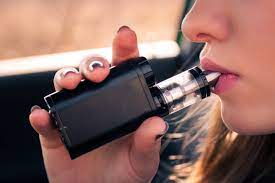          Споры о безопасности электронных сигарет для здоровья не утихают с момента их появления. Вместе с тем, популярность этого устройства для курения набирает обороты. И если часть «поклонников» электронной сигареты дымит ею, потому что модно и якобы безвредно, другие позиционируют это устройство как эффективное средство отказа от табакокурения.         Что такое электронная сигарета?         Электронная сигарета – это устройство, которое работает по аналогии с ингалятором. Во время вдоха в организм попадает жидкость в виде пара. Ощущения при этом возникают практически те же, что и при вдыхании дыма обычной сигареты. Жидкостью для курения заполнены специальные картриджи, которые после использования меняются либо заправляются снова.         В составе жидкости производителем может быть добавлен или не добавлен никотин. Именно отсутствие этого вещества, а также продуктов горения, выделяющихся при курении обычных сигарет, является главным аргументом, который приводят любители электронных сигарет в пользу этого устройства.Электронная сигарета состоит из:светодиода, который имитирует «огонек» сигареты;аккумулятора и микропроцессора; сенсора;распылителя и картриджа с жидкостьюВ составе традиционного «наполнителя» для электронных сигарет содержится:55-62% пропиленгликоля;  30-35 % глицерина;  0-3,6% никотина;  2-4% ароматизаторов;  вода в определенной концентрации.         Пропиленгликоль  и глицерин  используются в пищевой, косметической и фармацевтической промышленности в качестве добавок.         Вроде бы все допустимо, но не все так однозначно. Большинство производителей добавляют в состав жидкостей никотин. Происходит элементарная замена одной сигареты на другую, только электронную. Это значит, что окончательно распрощаться с этой вредной привычкой не получится. Ведь именно никотин вызывает привыкание, а значит, организм все равно будет требовать новую дозу этого вещества.         Так все-таки вред или безвредность?         Вейперы подвергают себя риску развития смертельной «попкорновой болезни». Такой вывод сделали ученые, обнаружив токсичный химикат диацетил в 75% ароматизаторов для курения. Фруктовый ароматизатор, запах кондитерских изделий, конфет – это все с диацетилом.  Он вызывает воспаления легких, образование рубцов, сужение бронхиол (крошечных дыхательных путей в легких).         Каждый курильщик электронных устройств обязан знать, что:-Курение парящих устройств не является альтернативой курению обычных сигарет.-Курение электронных устройств может вызвать рак, заболевания легких и сердца.-Курение электронных устройств не исключает никотиновую зависимость.-Общее использование одним устройством может привести к заражению гепатитом и туберкулезом.Курение вредит здоровью, последствия курения проявляются позже.         Курение – не только физическая, но и психологическая зависимость, а электронная сигарета – лишь замена обычной. А сменив обычную сигарету, пусть на более оригинальную и современную, не перестанешь быть курильщиком. Кстати, с мнением, что электронная сигарета – это не эффективный способ отказаться от курения, а всего лишь смена «атрибута», согласны психологи и наркологи.И к сведению курящих в общественных местах:         В соответствии правовыми актами по контролю за запретом курения (Декрет Президента Республики Беларусь №2, ст. 19.9 Кодекса Республики Беларусь об Административных Правонарушениях 91-З от 06.01.2021) курение (потребление) табачных изделий, использование электронных систем курения, систем для потребления табака в местах, где они в соответствии с законодательными актами запрещены, влекут наложение штрафа в размере до четырех базовых величин.Курить или не курить – дело личное.Уважать окружающих —  обязанность каждого. ЖЕЛАЕМ  ВАМ   КРЕПКОГО ЗДОРОВЬЯ!